Bürgerhallenreservierung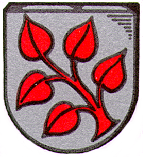 Gemeinde FrauenauAnmeldeformular1. Antragsteller2. Anmeldung3. Gebühren / Nutzungsumfang (bitte ankreuzen)Die Nutzungsgebühren beinhalten ggf. Aufbauarbeiten am Vortag und Aufräumarbeiten am Folgetag. Bei darüberhinausgehender Nutzungsdauer kann im Einzelfall eine zusätzliche Tagespauschale von max. 100,00 € /netto berechnet werden. Die Entscheidung hierüber trifft der 1. BürgermeisterSämtliche Gebührensätze sind Nettobeträge, zuzüglich der gesetzlichen Mehrwertsteuer (gem. § 2b UstG).4. Bewirtung (wird bei Hochzeiten nicht benötigt)Die Gemeinde weist darauf hin, dass für die Bürgerhalle keine Fremdveranstalterhaftpflicht besteht. Allen Mietern wird deshalb dringend der Abschluss einer eigenen Veranstaltungshaftpflicht empfohlen.___________________________						___________________________Ort, Datum									Unterschrift Antragsteller======================================================================================5. Zusage (wird von der Gemeinde ausgefüllt)  Bei eventuell verursachten Schäden oder starker Verschmutzung, können gegebenenfalls Mehrkosten für den Benutzer entstehen!Bitte setzen Sie sich rechtzeitig vor Beginn der Veranstaltung mit Herrn Christian Schlenz Tel. 0151/17842411 in Verbindung.Frauenau, den _______________						___________________________										Schreder 1. BürgermeisterVeranstalter: Veranstalter: Veranstalter: Name, VornameAdresse, PLZ, OrtTelefon, E-MailDatum der HallenbelegungWunschdatum Auf- und AbbauBezeichnung der VeranstaltungMiete Bürgerhalle (Saal) – gewerblich – pro Veranstaltungstag325,00 €Miete Bürgerhalle (Saal) – kulturell – pro Veranstaltungstag200,00 €Miete Restaurant (Miete möglich nur bei Veranstaltungen im Saal)65,00 €Miete Küche (Miete nur möglich bei Veranstaltungen im Saal)100,00 €Kleine Bühne – Auf- und Abbau durch die Gemeinde120,00 €Große Bühne – Auf- und Abbau durch die Gemeinde200,00 €Bestuhlung – Auf- und Abbau durch die Gemeinde200,00 €Stühle und Tische – Auf- und Abbau durch die Gemeinde240,00 €Tanzboden – Auf- und Abbau durch die Gemeinde160,00 €Abnahmegebühr 30,00 €Gesamtbetrag (wird von der Gemeinde ausgefüllt)Veranstaltungen / Nutzung (Sport)KostenSportwettkämpfe auswärtiger Vereine/ Verbände (analog den Festsetzungen für kulturelle Veranstaltungen)200,00 €Sportwettkämpfe Frauenauer VereinekostenfreiStundenpauschale für Hallennutzung auswärtiger Vereine15,00 €Stundenpauschale für Hallennutzung Frauenauer Vereine5,00 €Kinder- und Jugendübungsstundenkostenfrei  JA (Wer: ___________________________)Bei Ausschank / Speisewirtschaft wird eine gaststättenrechtliche Genehmigung benötigt (muss bei Frau Ertl / SG 10 rechtzeitig beantragt werden!)  NEINwie beantragtunter Auflagen